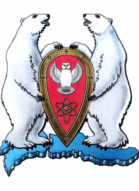 СОВЕТ ДЕПУТАТОВМУНИЦИПАЛЬНОГО ОБРАЗОВАНИЯГОРОДСКОЙ ОКРУГ  «НОВАЯ ЗЕМЛЯ»(четвертого созыва)Шестнадцатая сессияРЕШЕНИЕ18 декабря 2014 г.                                                                                            № 186Об утверждении Положения о порядке сообщения лицами, замещающими муниципальные должности муниципального образования "Новая Земля", и муниципальными служащими муниципального образования "Новая Земля»" о получении подарка в связи с протокольными мероприятиями, служебными командировками и другими официальными мероприятиями, участие в которых связано с их должностным положением или исполнением ими служебных (должностных) обязанностей, сдачи и оценки подарка, реализации (выкупа) и зачисления средств, вырученных от его реализацииВ соответствии со статьей 12.1 Федерального закона от 25.12.2008 № 273-ФЗ "О противодействии коррупции" (с изменениями и дополнениями), пунктом 5 части 1 статьи 14 Федерального закона от 02.03.2007 № 25-ФЗ "О муниципальной службе в Российской Федерации" (с изменениями и дополнениями), Типовым положением о сообщении отдельными категориями лиц о получении подарка в связи с их должностным положением или исполнением ими служебных (должностных) обязанностей, сдаче и оценке подарка, реализации (выкупе) и зачислении средств, вырученных от его реализации, утвержденным постановлением Правительства Российской Федерации от 09.01.2014 № 10,Совет депутатов РЕШАЕТ:Утвердить прилагаемое Положение о порядке сообщения лицами, замещающими муниципальные должности муниципального образования "Новая Земля", и муниципальными служащими муниципального образования "Новая Земля" о получении подарка в связи с протокольными мероприятиями, служебными командировками и другими официальными мероприятиями, участие в которых связано с их должностным положением или исполнением ими служебных (должностных) обязанностей, сдачи и оценки подарка, реализации (выкупа) и зачисления средств, вырученных от его реализации.Признать утратившим силу решение Совета депутатов МО ГО «Новая Земля» от 13.02.2013 № 75 «О Порядке передачи подарков, полученных лицами, замещающими муниципальные должности муниципального образования «Новая Земля», и муниципальными служащими муниципального образования «Новая Земля» в связи с протокольными мероприятиями, служебными командировками и другими официальными мероприятиями".Настоящее решение подлежит опубликованию в газете «Новоземельские вести», размещению на официальном сайте городского округа «Новая Земля» в информационно-телекоммуникационной сети «Интернет».Настоящее Решение вступает в силу со дня официального опубликования.Утвержденорешением  Совета депутатовМО ГО «Новая Земля» 18.12.2014 № 186ПОЛОЖЕНИЕо порядке сообщения лицами, замещающими муниципальные должности муниципального образования "Новая Земля", и муниципальными служащими муниципального образования "Новая Земля»" о получении подарка в связи с протокольными мероприятиями, служебными командировками и другими официальными мероприятиями, участие в которых связано с их должностным положением или исполнением ими служебных (должностных) обязанностей, сдачи и оценки подарка, реализации (выкупа) и зачисления средств, вырученных от его реализацииI. Общие положения1.1. Настоящее Положение, разработанное в соответствии со статьей 12.1 Федерального закона от 25.12.2008 № 273-ФЗ "О противодействии коррупции", пунктом 5 части 1 статьи 14 Федерального закона от 02.03.2007 № 25-ФЗ           "О муниципальной службе в Российской Федерации", Типовым положением о сообщении отдельными категориями лиц о получении подарка в связи с их должностным положением или исполнением ими служебных (должностных) обязанностей, сдаче и оценке подарка, реализации (выкупе) и зачислении средств, вырученных от его реализации, утвержденным постановлением Правительства Российской Федерации от 09.01.2014 № 10, определяет порядок сообщения лицами, замещающими муниципальные должности муниципального образования "Новая Земля»", и муниципальными служащими муниципального образования "Новая Земля»" о получении подарка в связи с протокольными мероприятиями, служебными командировками и другими официальными мероприятиями, участие в которых связано с их должностным положением или исполнением ими служебных (должностных) обязанностей, порядок сдачи и оценки подарка, реализации (выкупа) и зачисления средств, вырученных от его реализации.1.2. Для целей настоящего Положения используются следующие понятия:"лицо, замещающее муниципальную должность муниципального образования "Новая Земля»" – депутат Совета депутатов муниципального образования «Новая Земля», глава муниципального образования “Новая Земля", осуществляющие свои полномочия на постоянной основе (далее - лица, замещающие муниципальные должности);"муниципальный служащий муниципального образования "Новая Земля" - муниципальный служащий, замещающий должность муниципальной службы в органе местного самоуправления, (далее – муниципальные служащие);"подарок, полученный в связи с протокольными мероприятиями, служебными командировками и другими официальными мероприятиями" - подарок, полученный лицом, замещающим муниципальную должность, муниципальным служащим, от физических (юридических) лиц, которые осуществляют дарение исходя из должностного положения одаряемого или исполнения им служебных (должностных) обязанностей, за исключением канцелярских принадлежностей, которые в рамках протокольных мероприятий, служебных командировок и других официальных мероприятий предоставлены каждому участнику указанных мероприятий в целях исполнения им своих должностных обязанностей, цветов и ценных подарков, которые вручены в качестве поощрения (награды);"получение подарка в связи с должностным положением или в связи с исполнением служебных (должностных) обязанностей" - получение лицом, замещающим муниципальную должность, муниципальным служащим лично или через посредника от физических (юридических) лиц подарка в рамках осуществления деятельности, предусмотренной должностной инструкцией, а также в связи с исполнением служебных (должностных) обязанностей в случаях, установленных федеральными законами и иными нормативными актами, определяющими особенности правового положения и специфику профессиональной служебной и трудовой деятельности указанных лиц.1.3. Лица, замещающие муниципальные должности, муниципальные служащие не вправе получать не предусмотренные законодательством Российской Федерации подарки от физических (юридических) лиц в связи с их должностным положением или исполнением ими служебных (должностных) обязанностей.II. Порядок уведомления о получении подарка2.1. Лица, замещающие муниципальные должности, муниципальные служащие обязаны в порядке, предусмотренном настоящим Положением, уведомлять обо всех случаях получения подарка в связи с протокольными мероприятиями, служебными командировками и другими официальными мероприятиями, участие в которых связано с их должностным положением или исполнением ими служебных (должностных) обязанностей, орган местного самоуправления муниципального образования "Новая Земля", в которых указанные лица замещают должность, проходят муниципальную службу.2.2. Уведомление о получении лицами, замещающими муниципальные должности, муниципальными служащими подарка в связи с протокольными мероприятиями, служебными командировками и другими официальными мероприятиями, участие в которых связано с их должностным положением или исполнением ими служебных (должностных) обязанностей (далее - уведомление), составленное по форме согласно приложению № 1 к настоящему Положению, представляется не позднее трех рабочих дней со дня получения подарка в подразделение или должностному лицу соответствующего органа местного самоуправления муниципального образования "Новая Земля", ответственному за профилактику коррупционных  и иных правонарушений (далее – лицо, ответственное за профилактику коррупционных правонарушений).К уведомлению прилагаются документы (при их наличии), подтверждающие стоимость подарка (кассовый чек, товарный чек, иной документ об оплате (приобретении) подарка).В случае если подарок получен во время служебной командировки, уведомление представляется не позднее трех рабочих дней со дня возвращения лица, получившего подарок, из служебной командировки.При невозможности подачи уведомления в сроки, указанные в абзацах первом и третьем настоящего пункта, по причине, не зависящей от лица, замещающего муниципальную должность, муниципального служащего, оно представляется не позднее следующего дня после ее устранения.2.3. Уведомление составляется в двух экземплярах, один из которых возвращается лицу, замещающему муниципальную должность, муниципальному служащему, представившим уведомление, с отметкой о регистрации в журнале регистрации уведомлений о получении подарков, который ведется по форме согласно приложению № 2 к настоящему Положению. Листы журнала прошиваются и нумеруются. Запись о количестве листов заверяется на последней странице подписью руководителя и печатью соответствующего органа местного самоуправления муниципального образования "Новая Земля".Другой экземпляр уведомления направляется в комиссию по поступлению и выбытию активов соответствующего органа местного самоуправления муниципального образования "Новая Земля" в соответствии с законодательством о бухгалтерском учете (далее - комиссия).2.4. Подарок, стоимость которого подтверждается документами и превышает три тысячи рублей либо стоимость которого получившему его муниципальному служащему неизвестна, сдается материально ответственному лицу соответствующего органа местного самоуправления муниципального образования "Новая Земля»", которое принимает его на хранение по акту приема-передачи по форме согласно приложению № 3 к настоящему Положению, не позднее пяти рабочих дней со дня регистрации уведомления в журнале регистрации уведомлений о получении подарков.2.5. Подарок, полученный лицом, замещающим муниципальную должность, независимо от его стоимости подлежит передаче на хранение в порядке, предусмотренном пунктом 2.4 настоящего Положения.2.6. До передачи подарка по акту приема-передачи ответственность в соответствии с законодательством Российской Федерации за утрату или повреждение подарка несет лицо, замещающее муниципальную должность, муниципальный служащий, получившие подарок.2.7. В целях принятия к бухгалтерскому учету подарка в порядке, установленном законодательством Российской Федерации, определение его стоимости проводится на основе рыночной цены, действующей на дату принятия к учету подарка, или цены на аналогичную материальную ценность в сопоставимых условиях с привлечением при необходимости комиссии. Сведения о рыночной цене подтверждаются документально, а при невозможности документального подтверждения - экспертным путем. Подарок возвращается сдавшему его лицу, замещающему муниципальную должность, муниципальному служащему по акту приема-передачи по форме согласно приложению № 4 к настоящему Положению в случае, если его стоимость не превышает трех тысяч рублей.2.8. Подарок, стоимость которого превышает три тысячи рублей, признается муниципальной собственностью муниципального образования "Новая Земля" и передается в оперативное управление соответствующего органа местного самоуправления муниципального образования "Новая Земля".Подарки учитываются в бухгалтерском учете соответствующего органа местного самоуправления муниципального образования "Новая Земля" в установленном порядке.III. Порядок выкупа подарка3.1. Лицо, замещающее муниципальную должность, муниципальный служащий, сдавшие подарок, могут его выкупить, направив в соответствующий орган местного самоуправления муниципального образования "Новая Земля" заявление о выкупе подарка по форме согласно приложению № 5 к настоящему Положению не позднее двух месяцев со дня сдачи подарка.Заявление о выкупе подарка подается через лицо, ответственное за профилактику коррупционных правонарушений.3.2. Комиссия в течение трех месяцев со дня поступления заявления, указанного в пункте 3.1 настоящего Положения, организует оценку стоимости подарка для реализации (выкупа) и уведомляет в письменной форме лицо, замещающее муниципальную должность, муниципального служащего, подавших заявление, о результатах оценки, после чего в течение месяца лицо, замещающее муниципальную должность, муниципальный  служащий выкупают подарок по установленной в результате оценки стоимости или отказывается от выкупа.3.3. Подарок, в отношении которого не поступило заявление, указанное в пункте 3.1 настоящего Положения, может использоваться соответствующим органом местного самоуправления муниципального образования "Новая Земля" с учетом заключения комиссии о целесообразности использования подарка для обеспечения деятельности соответствующего органа.3.4. В случае нецелесообразности использования подарка руководителем соответствующего органа местного самоуправления муниципального образования "Новая Земля" принимается решение о реализации подарка и проведении оценки его стоимости для реализации (выкупа), осуществляемой посредством проведения торгов в порядке, предусмотренном законодательством Российской Федерации.3.5. Оценка стоимости подарка для реализации (выкупа), предусмотренная пунктами 3.2, 3.4 настоящего Положения, осуществляется субъектами оценочной деятельности в соответствии с законодательством Российской Федерации об оценочной деятельности.3.6. В случае если подарок не выкуплен или не реализован, руководителем соответствующего органа местного самоуправления муниципального образования "Новая Земля" принимается решение о повторной реализации подарка, либо о его безвозмездной передаче на баланс благотворительной организации, либо о его уничтожении в соответствии с законодательством Российской Федерации.3.7. Средства, вырученные от реализации (выкупа) подарка, зачисляются в доход городского бюджета в порядке, установленном бюджетным законодательством Российской Федерации.Приложение № 1к  решению  Совета депутатовМО «Новая Земля» от 18 декабря 2014 г. № 186                                                        Форма уведомленияУВЕДОМЛЕНИЕо получении подарка    --------------------------------    <*>   Заполняется  при  наличии  документов,  подтверждающих  стоимость подарка.Приложение № 2к  решению  Совета депутатовМО «Новая Земля» от 18 декабря 2014 г. №  186ФОРМАжурнала регистрации уведомлений о получении подарковПриложение № 3к  решению  Совета депутатовМО «Новая Земля» от 18 декабря 2014 г. № 186Форма актаАКТприема-передачи подарков на хранениепринял(а) на хранение следующие подарки:    --------------------------------    <*>   Заполняется  при  наличии  документов,  подтверждающих  стоимость подарка.Приложение № 4к  решению  Совета депутатовМО «Новая Земля» от 18 декабря 2014 г. № 186 Форма актаАКТвозврата подарка сдавшему его лицу, замещающемумуниципальную должность, муниципальному служащему_________                                                                                                № _______    (дата)    Материально  ответственное   лицо,  принявшее   на   хранение  подарок,_____________________________________________________________________(Ф.и.о., должность)на основании протокола заседания  комиссии по поступлению и выбытию активов __________________________________________________________________,(наименование органа местного самоуправления муниципального образования "Новая Земля»")от  "__"  ________  20__  г.  №  ________,   оценившей подарок в ______________рублей  (или  подарок  стоимостью  ______  рублей), возвращает переданный на хранение  по  акту  приема-передачи от "___" ____________ 20__ г.                     № ___ подарок _________________________________________________________________________________________________________________________________                                                 (Ф.и.о., должность)Выдал                                                              Принял_________  _____________________            _________  ____________________  (подпись)         (расшифровка подписи)                    (подпись)       (расшифровка подписи)"__" ________ 20__ г.                                   		    "__" ________ 20__ г.Приложение № 5к  решению  Совета депутатовМО «Новая Земля» от 18 декабря 2014 г. № 186                                                                                                        Форма заявления                                                                                                       о выкупе подарка                                                           ____________________________________                                                           (наименование органа местного самоуправления                                                                       муниципального образования "Новая Земля")                                                                                                                  от _________________________________                                                              _________________________________                                                                                   (Ф.и.о., должность)ЗАЯВЛЕНИЕо выкупе подаркаЗаявляю    о    желании    выкупить   подарок,   полученный   мною   наи переданный в ___________________________________________________                                                          (наименование ___________________)по акту приема-передачи от "__" __________ 20__ г. № _______.______________                               			         _____________________        (подпись)                                            			                 (расшифровка подписи)"__" ________ 20__ г.Глава муниципального образования«Новая Земля»_________________  Ж.К. Мусин Председатель Совета депутатов муниципального образования  «Новая Земля»            ________________  Л.В. Марач(наименование органа местного самоуправления муниципального образования "Новая Земля»”)(наименование органа местного самоуправления муниципального образования "Новая Земля»”)(наименование органа местного самоуправления муниципального образования "Новая Земля»”)отот(Ф.и.о., занимаемая должность)(Ф.и.о., занимаемая должность)Извещаю о полученииподарка(ов) на(дата получения)(наименование протокольного мероприятия, служебной командировки, другого официального мероприятия, место и дата проведения)(наименование протокольного мероприятия, служебной командировки, другого официального мероприятия, место и дата проведения)(наименование протокольного мероприятия, служебной командировки, другого официального мероприятия, место и дата проведения)Наименование подаркаХарактеристика подарка, его описаниеКоличество предметовСтоимость в рублях <*>1.2.ИтогоПриложение:нал. вэкз.(наименование документа)(наименование документа)Лицо, представившее уведомлениеЛицо, представившее уведомлениеЛицо, представившее уведомлениеЛицо, представившее уведомлениеЛицо, представившее уведомлениеЛицо, представившее уведомлениеЛицо, представившее уведомлениеЛицо, представившее уведомлениеЛицо, представившее уведомление(подпись)(расшифровка подписи)(расшифровка подписи)(расшифровка подписи)(расшифровка подписи)"___" ____________ 20__ г."___" ____________ 20__ г."___" ____________ 20__ г."___" ____________ 20__ г."___" ____________ 20__ г."___" ____________ 20__ г."___" ____________ 20__ г."___" ____________ 20__ г."___" ____________ 20__ г.Лицо, принявшее уведомлениеЛицо, принявшее уведомлениеЛицо, принявшее уведомлениеЛицо, принявшее уведомлениеЛицо, принявшее уведомлениеЛицо, принявшее уведомлениеЛицо, принявшее уведомлениеЛицо, принявшее уведомлениеЛицо, принявшее уведомление(подпись)(расшифровка подписи)(расшифровка подписи)(расшифровка подписи)(расшифровка подписи)"___" ____________ 20__ г."___" ____________ 20__ г."___" ____________ 20__ г."___" ____________ 20__ г."___" ____________ 20__ г."___" ____________ 20__ г."___" ____________ 20__ г."___" ____________ 20__ г."___" ____________ 20__ г.Регистрационный номер в журнале регистрации уведомленийРегистрационный номер в журнале регистрации уведомленийРегистрационный номер в журнале регистрации уведомленийРегистрационный номер в журнале регистрации уведомленийРегистрационный номер в журнале регистрации уведомленийРегистрационный номер в журнале регистрации уведомленийРегистрационный номер в журнале регистрации уведомленийРегистрационный номер в журнале регистрации уведомленийРегистрационный номер в журнале регистрации уведомлений"___" ____________ 20__ г."___" ____________ 20__ г."___" ____________ 20__ г."___" ____________ 20__ г."___" ____________ 20__ г."___" ____________ 20__ г."___" ____________ 20__ г."___" ____________ 20__ г."___" ____________ 20__ г.№ п/пДата регист-рации уведо-мленияСведения о лице, замещающем муниципальную должность, муниципальном служащем, передавшем или направившем уведомлениеСведения о лице, замещающем муниципальную должность, муниципальном служащем, передавшем или направившем уведомлениеСведения о лице, замещающем муниципальную должность, муниципальном служащем, передавшем или направившем уведомлениеСведения о лице, замещающем муниципальную должность, муниципальном служащем, передавшем или направившем уведомлениеКраткое содержание уведомленияФамилия, инициалы, должность лица, принявшего уведомле-ние№ п/пДата регист-рации уведо-мленияФ.и.одокумент, удостоверя-ющий личностьдолжностьномер теле-фонаКраткое содержание уведомленияФамилия, инициалы, должность лица, принявшего уведомле-ние№№(дата)(дата)Акт составлен о том, чтоАкт составлен о том, что(Ф.и.о., должность)(Ф.и.о., должность)(Ф.и.о., должность)(Ф.и.о., должность)сдал(а), а(Ф.и.о. материально ответственного лица,принимающего подарки, должность)(Ф.и.о. материально ответственного лица,принимающего подарки, должность)(Ф.и.о. материально ответственного лица,принимающего подарки, должность)(Ф.и.о. материально ответственного лица,принимающего подарки, должность)(Ф.и.о. материально ответственного лица,принимающего подарки, должность)(Ф.и.о. материально ответственного лица,принимающего подарки, должность)№п/пНаименованиеподаркаХарактеристика подарка, его описаниеКоличество предметовСтоимостьв рублях <*>12ИтогоПриложение:нал.  вэкз.(наименование документа)Принял на хранениеПринял на хранениеПринял на хранениеПринял на хранениеПринял на хранениеПринял на хранениеПринял на хранениеСдал на хранениеСдал на хранениеСдал на хранениеСдал на хранениеСдал на хранениеСдал на хранениеСдал на хранение(подпись)(подпись)(расшифровка подписи)(расшифровка подписи)(расшифровка подписи)(расшифровка подписи)(подпись)(подпись)(расшифровка подписи)(расшифровка подписи)Принято к учетуПринято к учетуПринято к учетуПринято к учету(дата и номер решения комиссии по поступлению и выбытию активов)(дата и номер решения комиссии по поступлению и выбытию активов)(дата и номер решения комиссии по поступлению и выбытию активов)(дата и номер решения комиссии по поступлению и выбытию активов)(дата и номер решения комиссии по поступлению и выбытию активов)(дата и номер решения комиссии по поступлению и выбытию активов)(дата и номер решения комиссии по поступлению и выбытию активов)(дата и номер решения комиссии по поступлению и выбытию активов)(дата и номер решения комиссии по поступлению и выбытию активов)(дата и номер решения комиссии по поступлению и выбытию активов)(дата и номер решения комиссии по поступлению и выбытию активов)(дата и номер решения комиссии по поступлению и выбытию активов)(дата и номер решения комиссии по поступлению и выбытию активов)(дата и номер решения комиссии по поступлению и выбытию активов)(дата и номер решения комиссии по поступлению и выбытию активов)Исполнитель(подпись)(подпись)(подпись)(подпись)(подпись)(расшифровка подписи)(расшифровка подписи)(расшифровка подписи)(расшифровка подписи)"___" __________ 20___ г."___" __________ 20___ г."___" __________ 20___ г."___" __________ 20___ г."___" __________ 20___ г."___" __________ 20___ г."___" __________ 20___ г."___" __________ 20___ г."___" __________ 20___ г."___" __________ 20___ г."___" __________ 20___ г."___" __________ 20___ г."___" __________ 20___ г."___" __________ 20___ г."___" __________ 20___ г.(наименование протокольного мероприятия, служебной командировки или другого официального мероприятия, место и дата его проведения)